Moving Checklist1 MonthBook MoversPurchase Packing SuppliesBook/Purchase WardrobesKijiji Posting for Sale ItemsDonations/Garage SaleChange of Address FormsShare Address Change InfoTransfer School Records1-2 WeeksSurvival Kit for Last DaysBegin PackingLabel All Boxes (Room/Items)Internet/Phone Disconnect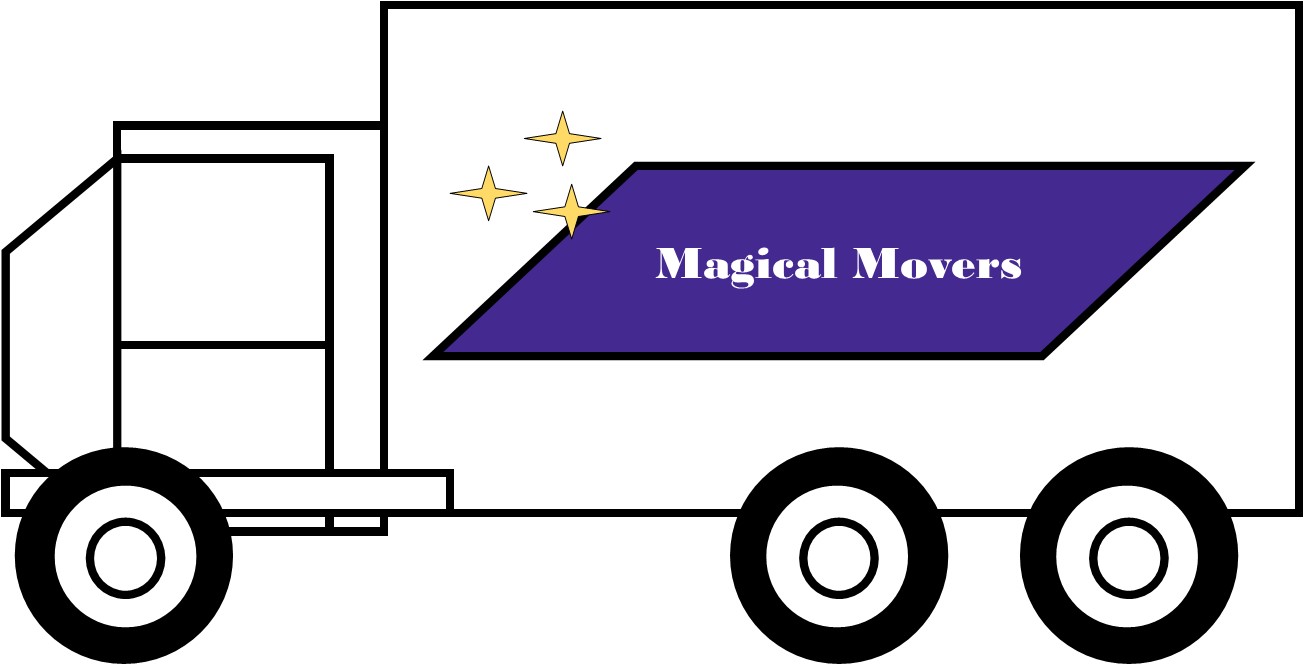 Subscriptions Cancel/ChangeLess Than a WeekDrain Gas in Gardening ToolsEmpty Dressers/CabinetsConfirm Your MoveDay BeforeDismantle BedsStore Hardware in BaggiesPack and Move ValuablesEmpty & Clean Fridge/FreezerClean Stove